新疆应用职业技术学院各类采购限额标准（试行稿）根据《新疆维吾尔自治区 2021-2022 年度政府集中采购目录及标准》，结合我校实际情况，现将《新疆应用职业技术学院采购管理办法》中规定的各类采购限额标准公布如下，其他部门和单位的额度按下列标准执行：一、政府采购限额：采购金额大于 10万（含）的货物及服务类项目按以下限额标准执行：1.采购金额达到 200 万的采购项目，由学院采购办公室统一组织实施，实行公开招标的采购方式，委托招标代理机构组织实施采购。2.采购金额大于10（含）万小于 200 万的采购项目，应当按照《中华人民共和国政府采购法》及其实施条例、《新疆维吾尔自治区政府采购电子卖场采购管理办法》等有关规定执行，由采购办公室统一组织实施，实行公开招标、邀请招标、竞争性磋商或竞争性谈判、公开询价，或者电子卖场在线询价等采购方式进行采购。二、学校分散采购限额：采购金额小于10万的货物及服务类项目按以下限额标准执行：（一）纳入《新疆维吾尔自治区 2021-2022 年度政府集中采购目录及标准》集中采购机构采购项目目录中的货物、服务类采购金额小于10万的采购项目，报采购办公室审核备案后，由使用单位按照《新疆维吾尔自治区政府采购电子卖场采购管理办法》的有关规定执行，利用电子卖场网上超市、协议（定点）采购、在线询价、反向竞价等方式进行采购；（二）不在《新疆维吾尔自治区 2021-2022 年度政府集中采购目录及标准》集中采购机构采购项目目录内的货物、服务类项目：1.采购金额大于 5 万（含）小于 10万的采购项目，由招标办公室统一组织实施，与使用单位共同组织通过校内询价的方式进行采购。2.采购金额大于 1千元（含）低于 5 万的采购项目，由使用单位自行组织询价采购，项目完成后由使用单位将相关资料交招标办审核备案。采购金额小于 1 千元的，由使用单位直接采购，无需办理审核备案手续，经使用单位领导审核经费开支后，直接报账。4.但同类项目年预算金额或当年累计采购金额不得超过 10 万元。超过上述标准的，应当交由学院采购。附：新疆应用职业技术学院各类采购限额标准的采购工作规范流程校内询价采购流程图使用单位提出采购申请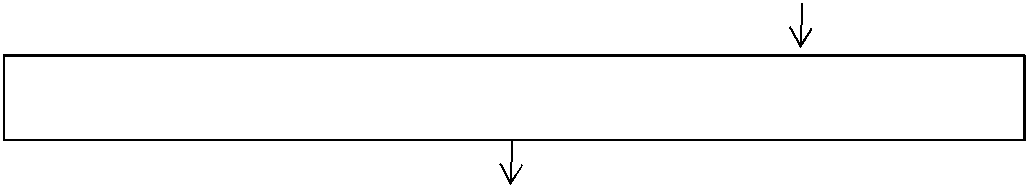 项目实施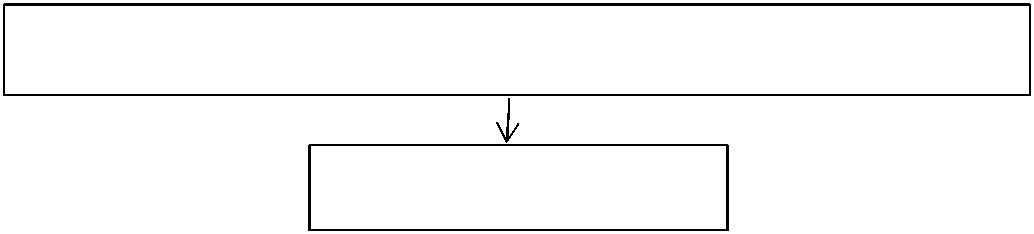 向采购办备案采购手续计财处报销备注：（1）使用单位自行询价采购的，询价小组成员由使用单位不少于 3 名相关专业人员组成；（2）校采购办公室组织的询价，询价小组成员由采购办、使用单位共同组成，其中使用单位相关专业人员不少于三分之二；（3）备案所需材料包括：采购申请表、新疆应用职业技术学院内询价采购登记表、询价单、合同、验收单、发票政采云电子卖场采购流程图使用单位提出采购申请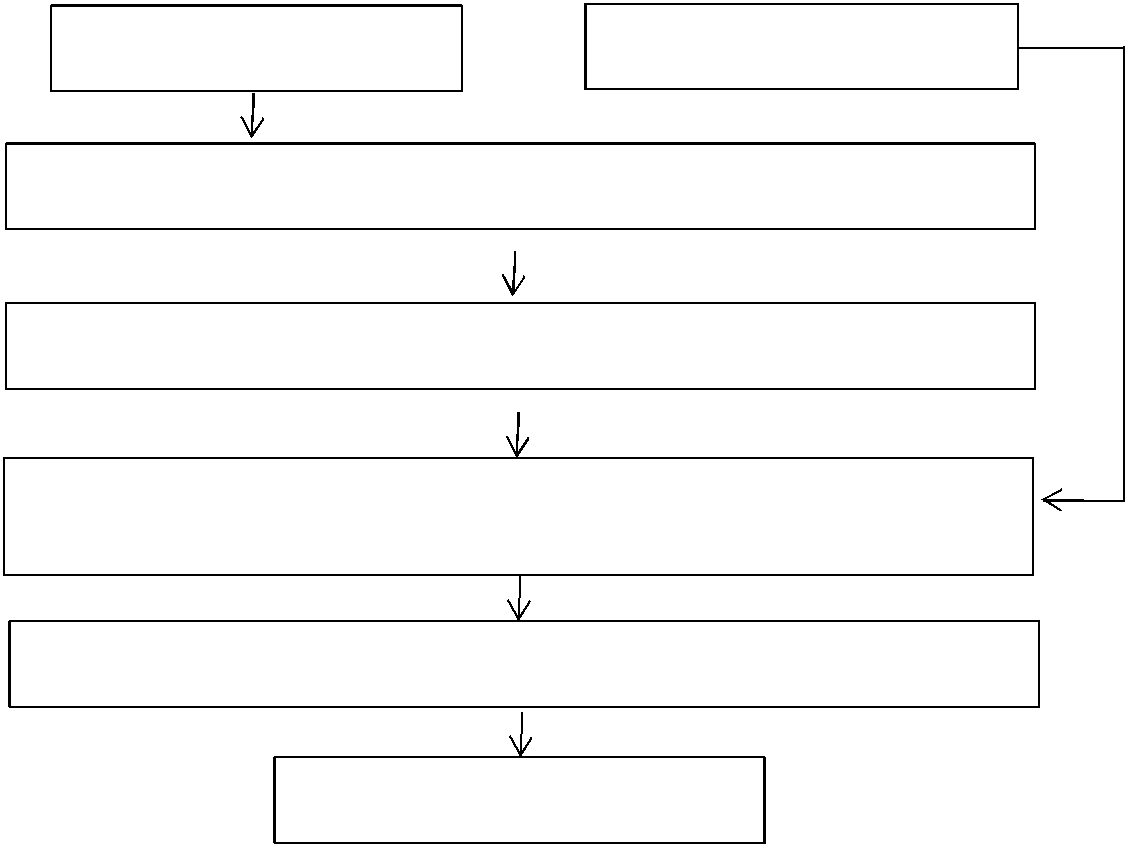 需要关联采购计划	不需要关联采购计划使用单位政采云账号管理员在系统内申请采购计划采购办初审，教育厅、财经厅复审使用单位政采云账号管理员按政采云平台采购流程实施采购活动采购办备案采购手续计财处报销备注：（1）需要关联采购计划的采购活动，使用单位应当根据本单位（部门）上报的年度采购计划，提出采购申请，无年度采购计划的，不能进行采购活动。（2）备案所需材料包括：采购申请表、电子卖场采购登记表、合同、验收单、发票公开招标采购流程图使用单位提出采购申请及方案备注：（1）属于政府采购的招标项目，由采购办负责向上级主管单位申请采购计划后，在线上委托招标代理；（2）招标参数的审定按照《新疆应用职业技术学院采购管理办法》执行；（3）最终的招标文件需由使用单位签字确认后方可发售；（4）参与开标人员包括：监督人由采购办工作人员担任，业主代表和业主评委由使用单位工作人员担任。附件 1：新疆应用职业技术学院采购申请表1万元以内部门正、副职领导或党政一把手及经办人等3人联签审核；1万元-5万元正、副职领导或党政一把手+分管校领导审核签字；5万元-30万 元正、副职领导或党政一把手+分管校领导+财务校领导签字；大于 30 万元正、副职领导或党政一把手+分管校领导+财务校领导签字。财经小组领导会议研究（会议纪要）报校党委会批，资金类型根据实际情况分为：学校经费、发展基金、专项资金等。附件 2：	（适用于政采云电子卖场采购）新疆应用职业技术学院电子卖场采购登记表本表一式三份，采购办、计财处、使用单位各执一份采购单位负责人签字：盖章：年	月	日学院采购办公室盖章：年	月	日填表说明：1.各院系、部门在政采云平台采购完成以后，根据采购合同信息，填写此表，并盖章。2.组织形式：在政采云平台采购的，统一填写：政府集中采购-委托驻地集采3.采购方式：在政采云网上超市直接下单订购的，填写：网上超市；在政采云平台发起询价采购的，填写：网超-询价订购附件3：适（用于校内询价采购）新疆应用职业技术学院内询价采购登记表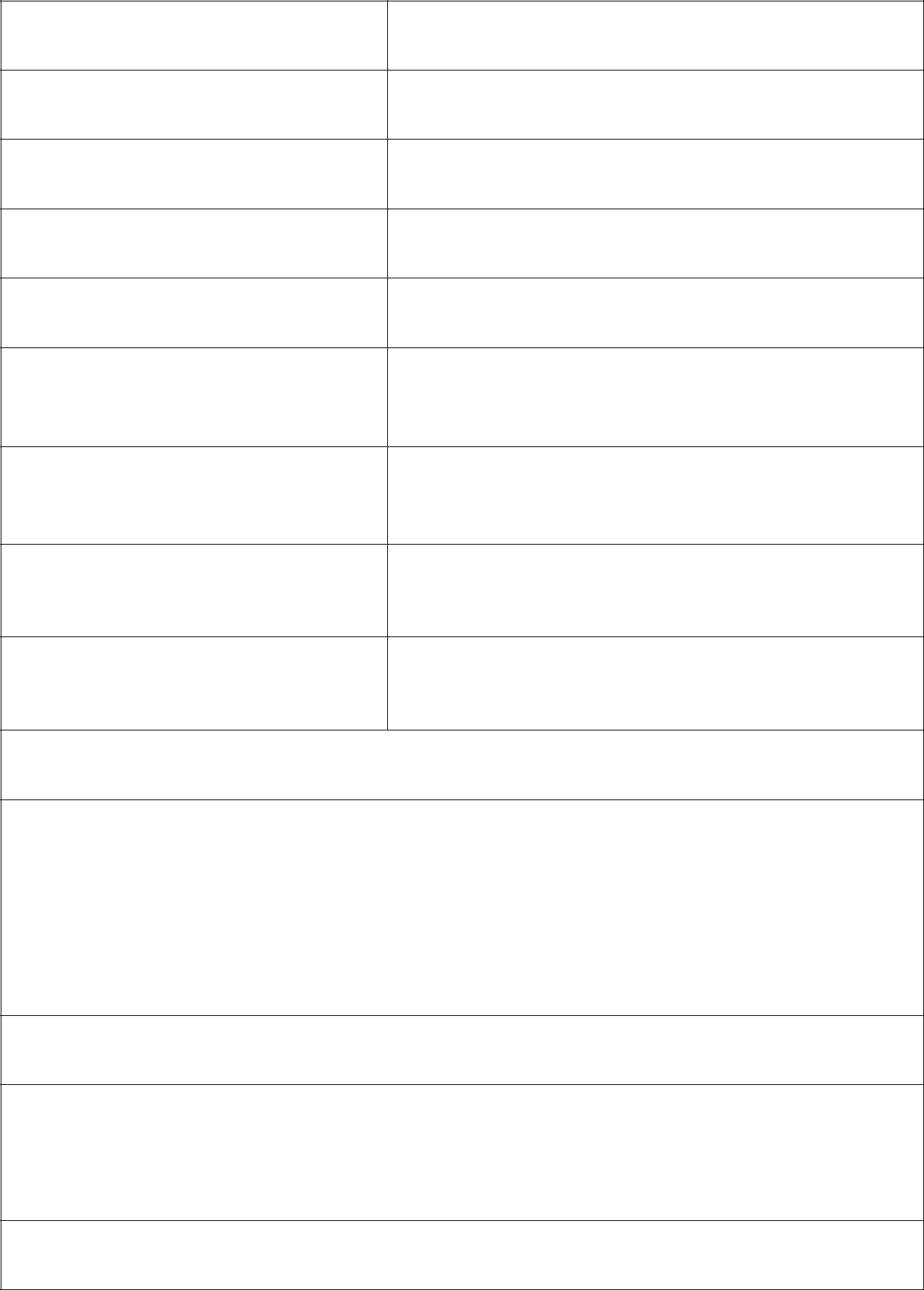 使用单位询价项目名称询价时间询价组成员（三人以上）询价单位	报价情况询价组意见询价成员签字（三人以上）备注：由使用单位自行组织的询价在表头加盖本单位公章本表一式三份，采购办、计财处、使用单位各执一份 。年	月	日附件 4： （适用于校内货物询价采购，仅供参考）新疆应用职业技术学院内采购询价单报价为综合报价，含税费、运费、安装调试等所有费用。报价单位(盖章)：联系人：	电话：报价时间：	年	月	日附件 5：（适用于校内货物询价采购，仅供参考）销	售	合	同甲方：乙方：一、供货内容：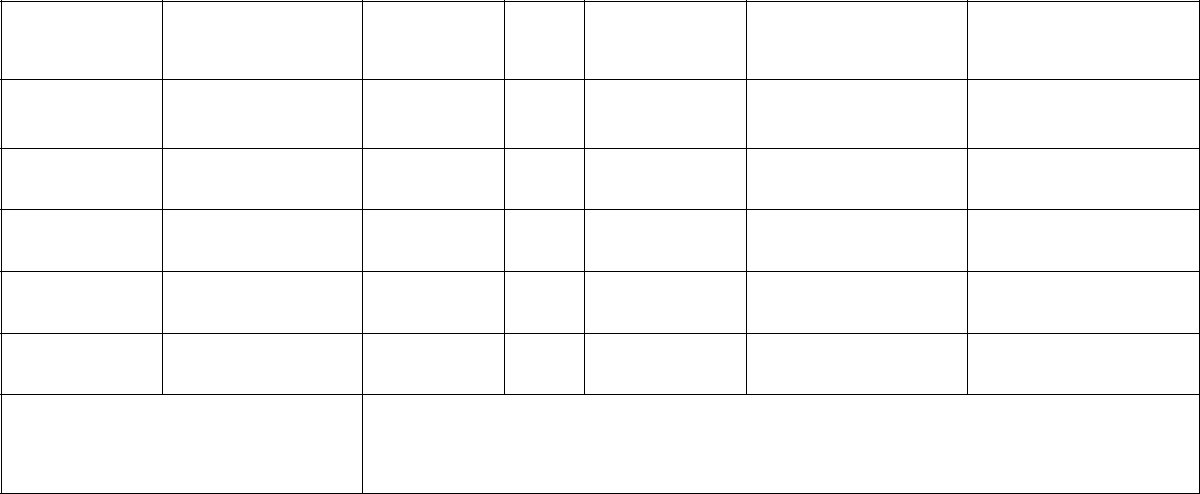 合计合计人民币金额（大写）二、质量标准：按甲方的要求、数量、规格等供货；交（接）货地点：                交货时间：   年      月     日四、结算方式：货物安装验收合格后，甲方向乙方一次性支付总货款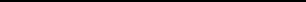 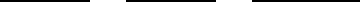 五、合同解除条件：	后解除；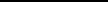 六、违约责任：乙方如在合同规定期限无法提供货物，甲方有权终止合同并七、解决合同纠纷方式：合同履行发生争议，由双方当事人协商解决，如协商不成，可依法向合同签订地点人民法院起诉；八、本合同一式四份，甲方三份，乙方一份。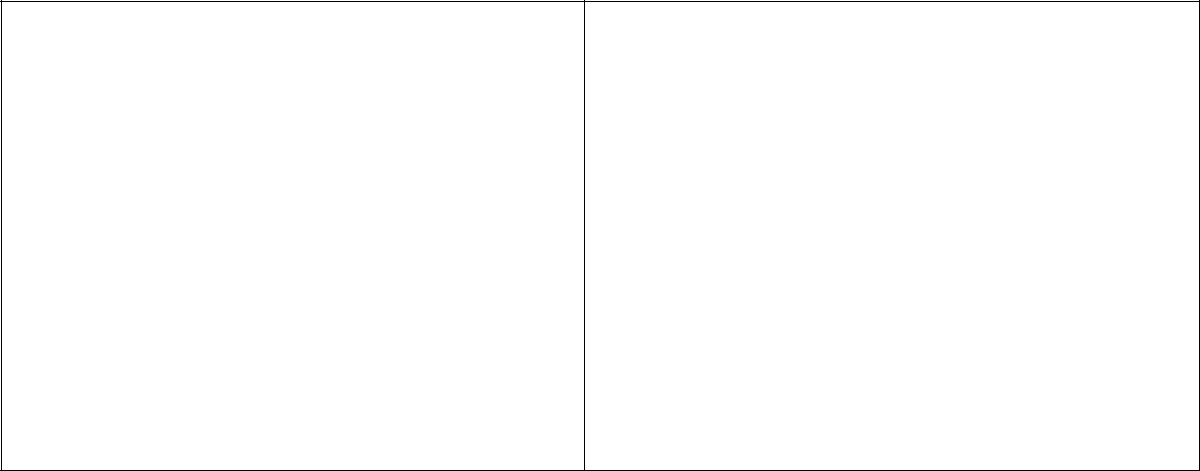 甲方（签章）：	乙方（签章）：联系人：	联系人：联系电话：	联系电话：开户行：帐号：10附件 6：（适用于校内询价采购，仅供参考）新疆应用职业技术学院采购项目验收单采购单位（盖章）：新疆应用职业技术学院       供应商（盖章）：联系电话：                                   联系电话：注：本表一式四份（学院、财务）留存。11申请单位申请时间申请金额（万元）资金类型联系人联系电话采购内容：（使用岗位、用途、技术、规格参数可另附附件）采购内容：（使用岗位、用途、技术、规格参数可另附附件）采购内容：（使用岗位、用途、技术、规格参数可另附附件）采购内容：（使用岗位、用途、技术、规格参数可另附附件）采购内容：（使用岗位、用途、技术、规格参数可另附附件）采购内容：（使用岗位、用途、技术、规格参数可另附附件）部门申请单位审核意见：签字（盖章）：          年   月   日 部门申请单位审核意见：签字（盖章）：          年   月   日 部门申请单位审核意见：签字（盖章）：          年   月   日 是否需要分管业务校领导审核：□是 □否审核意见：签字（盖章）：          年   月   日是否需要分管业务校领导审核：□是 □否审核意见：签字（盖章）：          年   月   日是否需要分管业务校领导审核：□是 □否审核意见：签字（盖章）：          年   月   日是否需要分管财务校领导审核：□是□否审核意见：签字（盖章）：                                               年   月   日是否需要分管财务校领导审核：□是□否审核意见：签字（盖章）：                                               年   月   日是否需要分管财务校领导审核：□是□否审核意见：签字（盖章）：                                               年   月   日是否需要分管财务校领导审核：□是□否审核意见：签字（盖章）：                                               年   月   日是否需要分管财务校领导审核：□是□否审核意见：签字（盖章）：                                               年   月   日是否需要分管财务校领导审核：□是□否审核意见：签字（盖章）：                                               年   月   日采购单位（院系、部门）联系人采购计划文号联系人电话项目名称订单号数量单位金额组织形式采购方式序号货物名称单位数量单价（元）小计（元）备注12345678合计小写元元合计人民币金额（大写）：合计人民币金额（大写）：合计人民币金额（大写）：合计人民币金额（大写）：产品名称品牌、规格 计量单品牌、规格 计量单数量单 价金额备注产品名称型号位数量单 价金额备注型号位向乙方索取合同总金额向乙方索取合同总金额的赔偿金。如甲方违约，乙方有权向甲方索取合同总金额的赔偿金；的赔偿金；序号项目名称项目名称验收内容数量单价小计金 额（元）1合      计： 合      计： 合      计： 合      计： 合      计： 合      计： 采购单位验收意见及验收人员签名采购单位验收意见及验收人员签名验收人员（签名）：                                 验收时间：      年    月    日验收人员（签名）：                                 验收时间：      年    月    日验收人员（签名）：                                 验收时间：      年    月    日验收人员（签名）：                                 验收时间：      年    月    日验收人员（签名）：                                 验收时间：      年    月    日采购单位付款结算意见采购单位付款结算意见是（否）同意按约定付款？如有违约情形，是否扣除相应款项？负责人（签名）：是（否）同意按约定付款？如有违约情形，是否扣除相应款项？负责人（签名）：是（否）同意按约定付款？如有违约情形，是否扣除相应款项？负责人（签名）：是（否）同意按约定付款？如有违约情形，是否扣除相应款项？负责人（签名）：是（否）同意按约定付款？如有违约情形，是否扣除相应款项？负责人（签名）：供货商诚信履约及服务评价供货商诚信履约及服务评价           □好    □良好    □一般    □差其他意见或建议：           □好    □良好    □一般    □差其他意见或建议：           □好    □良好    □一般    □差其他意见或建议：           □好    □良好    □一般    □差其他意见或建议：           □好    □良好    □一般    □差其他意见或建议：